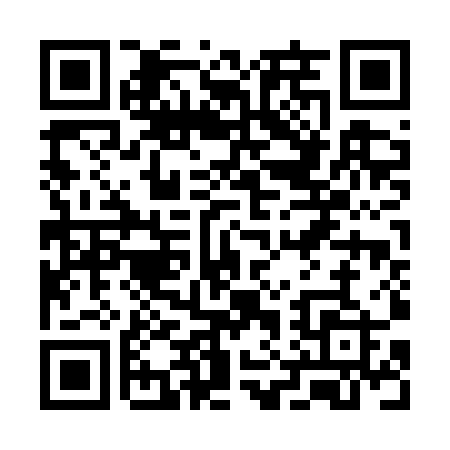 Prayer times for Azuolaiciai, LithuaniaWed 1 May 2024 - Fri 31 May 2024High Latitude Method: Angle Based RulePrayer Calculation Method: Muslim World LeagueAsar Calculation Method: HanafiPrayer times provided by https://www.salahtimes.comDateDayFajrSunriseDhuhrAsrMaghribIsha1Wed3:065:421:226:339:0211:292Thu3:055:401:226:349:0411:303Fri3:045:381:226:369:0611:314Sat3:045:361:216:379:0811:325Sun3:035:341:216:389:1011:336Mon3:025:321:216:399:1211:337Tue3:015:301:216:409:1411:348Wed3:005:281:216:419:1511:359Thu2:595:261:216:439:1711:3610Fri2:585:241:216:449:1911:3711Sat2:585:221:216:459:2111:3712Sun2:575:201:216:469:2311:3813Mon2:565:181:216:479:2511:3914Tue2:555:161:216:489:2711:4015Wed2:555:151:216:499:2811:4016Thu2:545:131:216:509:3011:4117Fri2:535:111:216:519:3211:4218Sat2:535:091:216:529:3411:4319Sun2:525:081:216:539:3511:4420Mon2:515:061:216:549:3711:4421Tue2:515:051:216:559:3911:4522Wed2:505:031:216:569:4011:4623Thu2:505:021:216:579:4211:4724Fri2:495:001:226:589:4411:4725Sat2:494:591:226:589:4511:4826Sun2:484:581:226:599:4711:4927Mon2:484:561:227:009:4811:4928Tue2:474:551:227:019:5011:5029Wed2:474:541:227:029:5111:5130Thu2:474:531:227:039:5211:5231Fri2:464:521:227:039:5411:52